Hillhead High School COVID-19 Advice and Action 20th March 2020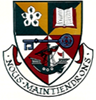 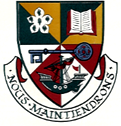 Dear Parent/ Carer,In these unprecedented times, first and foremost our concern is the well-being and welfare of our young people. We would like to assure all pupils and their families that Hillhead High School will do everything we can to provide support during the coming weeks.This document is to assist parents/carers and young people through this challenging period of school closure. It will be updated to ensure that you as a parent/carer will always have the latest information. We will try to keep you up to date without overwhelming you. I have added the date at the top to assist. At present we do not have any information as to when schools will return to normal. This is clearly dependent on the latest information we have from the Scottish Government.Communications from SchoolOfficial information will be provided and shared through our school website and twitter feed. Twitter: @HillheadHSSchool website: https://blogs.glowscotland.org.uk/gc/hillheadhigh/We will also use GroupCall and email where we can, however, it is likely the most up to date advice will be on Twitter. Communication with SchoolCurrently there are clerical staff in the building and anyone wishing to phone the school can do so on 0141 582 0100 between the hours of 09:00 – 12:00 Monday to Friday.Key email addresses are below. Please do not contact the Headteacher@hillheadhigh.glasgow.sch.uk account as we have very limited access to it at present. Instead please use the email addresses below – N.B. these may not be the same email addresses you are used to using so please check carefully.Senior Leadership TeamS1 and S2 pupils: Mrs Campbell gw10campbellharriet@glow.ea.glasgow.sch.ukS3 Pupils: Mr Brown gw17brownstuart@glow.ea.glasgow.sch.ukS4 pupils: Miss Higgins gw10higginsnicola@glow.ea.glasgow.sch.ukS5 and S6 pupils: Mr Neil gw10neilsteven@glow.ea.glasgow.sch.ukNurture: Miss Black gw15blackleanne@glow.ea.glasgow.sch.ukHead Teacher: Mrs McAlaney -  gw10mcalaneykaren@glow.ea.glasgow.sch.ukPupil Support Staff – Pastoral CareMiss Campbell   gw19campbellkirstin@glow.ea.glasgow.sch.ukMr Griffin  gw10griffinbrian@glow.ea.glasgow.sch.ukMiss Hewitt gw09hewittjenny@glow.ea.glasgow.sch.ukMiss Robinson gw16robinsonlynsey1@glow.ea.glasgow.sch.ukMr Greechan  gw07greechanjohn@glow.ea.glasgow.sch.ukSupport for LearningMiss McGuire  gw17mcguiresiobhan@glow.ea.glasgow.sch.uk Pupil SupportOur pupils and their families will continue to be able to contact their Pupil Support teacher during this period of school closure. In addition, our Pupil Support team and senior leaders will have regular contact with those pupils, where appropriate, due to individual circumstance. Regular phone contact with families and partner agencies will continue with supports offered as required.Staff AvailabilityAt present we are working to ensure that there are some staff available each day within our school. However, we need to ensure that we also protect our frontline staff by minimising social contact and so a significantly reduced number of staff will be in the building each day with the majority working from home. Essential key workers who are unable to arrange childcare should contact Mr Richardson at gw12richardsonjack@glow.ea.glasgow.sch.uk a.s.a.p. All other teaching staff will be working from home to ensure that there is online availability of teaching resources.